10月のイベントのお知らせ　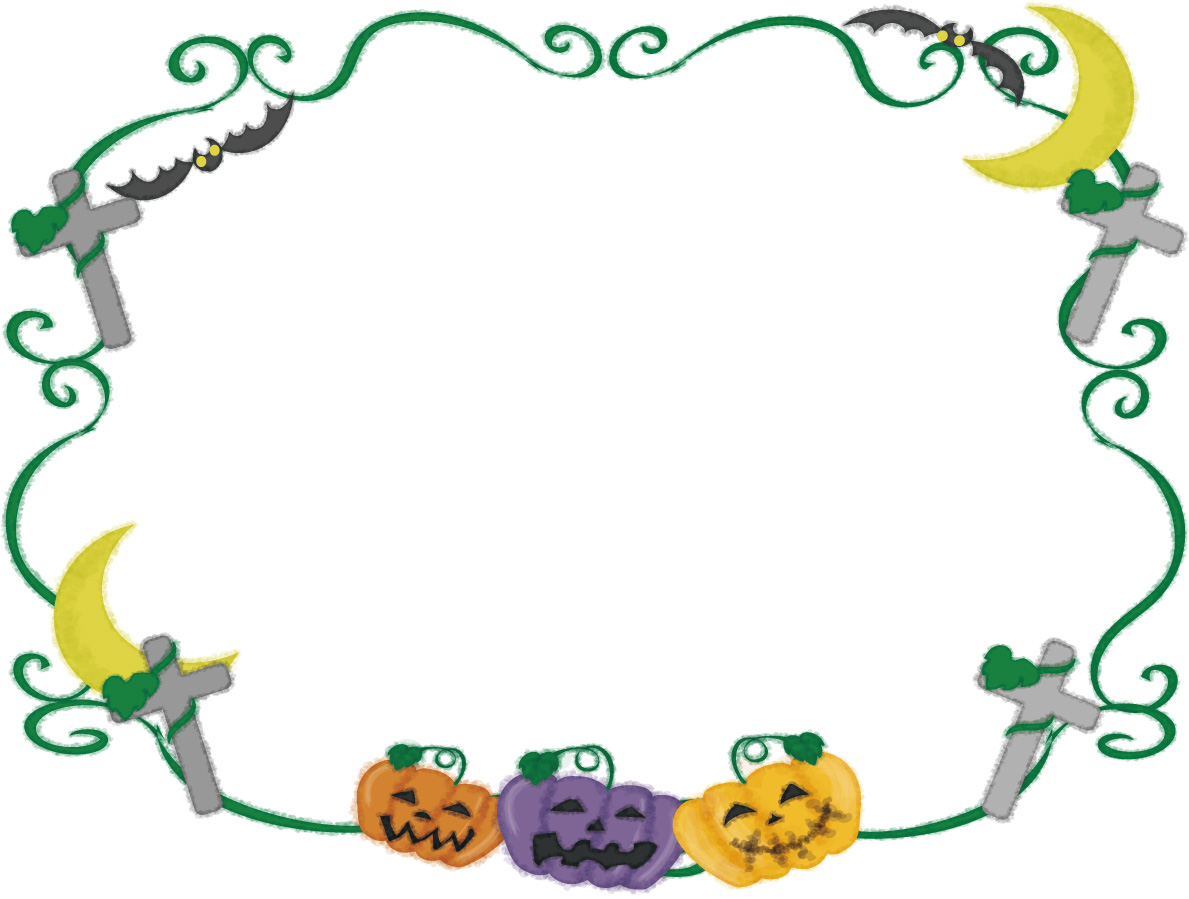 爽やかで過ごしやすい季節になってきました。過ごしやすいとはいえ、一日の気温差が大きいため、体調も崩しがちです。　　　　　　　　　　　　　　　生活リズムを整えて、少しずつ薄着の習慣を身に付けながら、寒い冬に備えましょう。　10月は、ハロウィンイベントとして近くのデイサービスへ慰問へ伺っていましたが、今年は、新型コロナウイルスの感染予防の為に中止とします。10月より少しずつ外出イベントを入れていきたいと思います。定員に限りがありますので、早めにご連絡ください。☆夜須高原で戸外遊び☆　　　　　　　 　　　　　　 ☆鳥類センター☆日時：10月3日（土）　10：30～　　　　　　　　　　　　　　　　　    日時：10月24日（土）　10：30～場所：夜須高原記念の森（朝倉郡）　　　　　　　　　　　　　　　　　   場所：鳥類センター　　＊療育手帳を持たせてください。　　　　　　　　〈持ってくる〉・お弁当、水筒、帽子、タオル、着替え　　　　　　　　    〈持ってくる〉・お弁当、水筒、帽子、タオル、着替え　 　 ☆公園でピクニック☆　　　　　　　　　　          ☆ハロウィンパーティー☆　　  日時：10月10日（土）　10：30～　　　　　　　　　　　　　　　　　　　日時：10月31日（土）　　　　　   場所：干潟よか公園　　　　　　　　　　                 　　　　　　　 場所：久留米教室　　　〈参加費〉　無料　　　　　〈持ってくる〉・お弁当、水筒、帽子、タオル、着替え　　　　　　　　　　　　10：30～　コスチューム作り　　　　　　　　　　　　　　　　　　　　　　　　　　　　　　　　　　　　  　　　   14：00～　仮装してファミリーマートへ、おやつを買いに行きます。　 　 ☆風水害訓練☆　　　　　　　　　　　　　　　外出時の注意日時：10月17日（土）　　　　　　　　　　　　　　　　　　　　　　　・外出の際には、ご自宅でご用意の上、　　 　　  場所：久留米教室　　　　                                             必ずマスク着用をお願いします。　　　　　 ＊台風、水害時の避難の練習をします。　　　　　　　　　　　　　　　　　　　　　　　　　　　　　　　　　　　　　　　　　　　　　　　　　　　　　　　　　　　　　　　　　　　　　　　　　　　　　　　　　　　　　　　　　　　　　　　　　　　　こどもプラス久留米教室　TEL0942-65-6596（瀬戸口まで）携帯070-5278-3660